广州飞上教育咨询有限公司课程简介         广州飞上教育是一家个性化定制课程的幼儿教育机构，根据3-6岁，5-12岁两个阶段孩子不同的需求，提供个性化、差异性、适合的特色定制课程，培养具有未来领导力的领袖型人才。        广州飞上教育咨询有限公司作为中国飞上教育东亚未来教室研究院成员，与美国大脑神经学会紧密合作，依托未来教室研究院旗下的美国密歇根大学未来教室研究院、以色列创意未来教室研究院、丹麦未来教室研究院、韩国未来教室研究院等强大的研发创新平台，打造了Nurisam、Wings、Balance brain、BabyArt、Moblo等全球领先的、适合中国孩子的优质教育课程。在美国、以色列、丹麦、韩国，已经有超过200万儿童接受了Wings英语的课程；在美国有87家BB平衡大脑中心，在韩国已逾21家BB平衡大脑中心。如今，有数十万户家庭正享受着Wings快乐英语教学和BB趣味运动训练带给孩子的改变。        2016年飞上教育强势进军中国市场，根据中国孩子的特点和中国早教，不断优化课程内容。更注重教育理念与授课方式的持续更新，注重孩子语言文字、数学逻辑、视觉空间、音乐、身体运动、人际关系、自我认知、自然观察方面智能的培养；注重师资团队素质和服务能力的培养，让每一个中国孩子享受犹如家庭般的亲情和关爱。带给中国孩子、中国家庭全方位、更贴心的关爱。Nurisam:EBS是韩国最先进的幼教体系，运用其语言、社会、科学、艺术和健康五大领域衍生的八项智能（语言文字、数学逻辑、视觉空间、身体运动、人际关系、音乐常识、自我认识、自然规律），根据不同年龄段幼儿，设计不同主题的   课程目标，选择丰富多彩的实体教学用具，培养幼儿自觉主动的学习和探索，抓住尊重、适合、快乐、发展四个关键点，建构起最符合幼儿年龄特点及发展规律的课程。  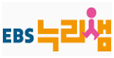 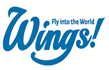  Wings英语：Wings是3.0版本的互动式幼儿英语学习计划，根据多感官学习技术理论、均衡语言教学法和合作学习法等先进理论，以与美国幼儿同质同步的探索与创造性游戏为课堂内容，将有趣的数字化活动内容和丰富的教材教具完美结合，采用个性化语言学习工具，打造一个教师与幼儿线上线下双向、同步、互动的立体式课堂，更为孩子提供了个性化学习。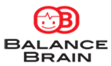 Balance Brain平衡大脑:Balance brain（平衡大脑）是依据美国、俄罗斯、澳大利亚及东欧等国儿童发育专家们合作研究而开发的课程。按照大脑功能发达顺序，通过平衡运动、球类运动、伸展运动、方向性运动、交叉爬行运动等，提高幼儿身体素质及 大脑活性度，提高自我控制能力、增强幼儿对学习的兴趣。培养幼儿团结、协作的社会意识与良好的社会适应力。      Baby Art创意艺术：Baby Art创意美术通过五感探索、多材料运用、启发式教学等形式，打破传统认知，以美术为媒介引导幼儿学会从不同的角度观察、发现、感知不一样的世界，培养幼儿发散性思维能力、独立思考能力和对外社交能力，激发幼儿创造力与想象力。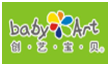 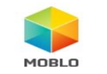 Moblo立体构建：MOBLO利用iot（物联网）基础复合创意;七层次的立体 画面呈现; 渗透了数学的原理和概念。集3D建筑师、原创故事王、趣味数学家、4D乐高为一体，边玩边学，激发幼儿的兴趣，提高学习积极性；同时培养幼  儿逻辑思维能力，语言组织能力以及团队合作精神。